問30　日ごろお感じになっている保育園に対するご意見・ご要望など、ご自由にお書きください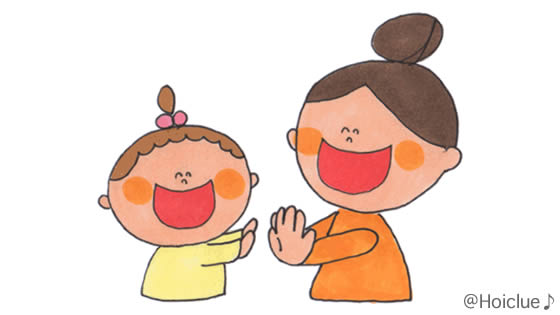 ⇒裏へ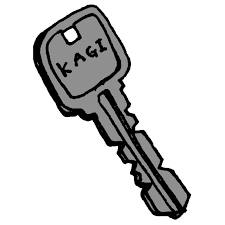 　・玄関の開閉（解除）についてのお願い⇒玄関付近に保護者の方がいる時に暗証番号を打ち込まずに解除ボタンを押して欲しいと言われ困ってしまった方がいたようです。知らない方だと防犯上の事も考えてしまうと思います。ひと手間ではありますが、なるべく自身で解除をお願い致します。職員が見かけた時はすぐに対応致します。又、子どもが鍵に触れぬよう大人の仕事である事をお伝え下さい。ご協力をお願い致します。・行事と小学校の行事が重なってしまい残念だったので、情報交換を密にして日程調整が可能なら対応して欲しい。⇒親子ふれあい遊びを始め3回目になります。活動に適した気温であることや子ども達やクラスが落ち着つき　出す時期であること予備日も含めて２週続けて入れられることなどいくつかの条件を考慮して３月に年間　計画を組んでいます。来年度はなるべく小学校の行事に重ならないようにと考えてはおりますが、全ての　方の希望に添うことは難しいと考えられますので、その際はご了承下さい。　・布団のシーツの持ち帰りについて、冬場はそんなにあせもかかないので、２週間に１度など季節に応じた対応　　は難しいか。⇒冬は感染症が流行する季節ですし集団生活でもありますので、衛生面を考えるとやはり週に一度の持ち帰り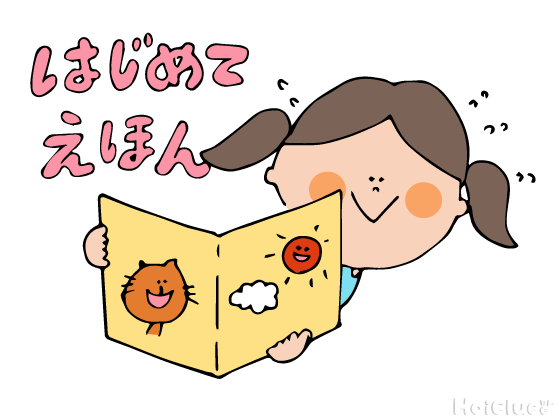 をお願いしたいと思います。ご協力をお願い致します。・絵本の貸し出しは事務所に声をかけるのは忙しそうで気がひけるため、絵本コーナーにおいていただけますか？⇒いつも絵本コーナーを活用していただきありがとうございます。個人名が書かれている為、事務所で管理　しています。いつでも気軽にお声かけ下さい。季節の絵本など子ども達に見てもらいたい絵本を用意して　置きますので、多くの皆様にご利用して頂きたいと思っています。・水遊びのスリッパは週末に持ち帰りやすい場所に出して置いて頂けると嬉しい。⇒来年度は置く場所を検討し対応したいと思います。・働いている保護者が多いため難しいかもしれませんが、親子遠足などあったらいいなと感じます。⇒開園し6年目を迎え、コロナもあり色々変更もありましたが、行事も定着してきました。皆様の声を聞きながらよりよい形を目指していますが、日々の生活の繰り返しの中で子ども達が見通しを持ち安心して生活する事を大切にしているので、行事は子ども達の負担にならないよう職員間で検討したいと思います。・毎月のお便りで急に行事を知ることがあり、休みやお弁当準備など困ることがある（２件）⇒４月に年間計画をお渡ししていますが、市の行事（動物教室・シルエット劇場など）や自然物（芋ほりどんぐり拾い）など日程調整が難しいものもあり保護者の方の連絡が遅くなってしまいました。申し訳ございませんでした。決定した時点で、コドモンでの連絡、お便りでお知らせ致しますので、よろしくお願いします。・熱が出てお迎えに行くとき、眠っていたら自然に起きるまで寝かしておいて起きてからのお迎えをお願いしたい。⇒熱が出てすぐにお迎えをお願いしているわけではなく時間を見て何度も測り直し、それでも高い場合にご連絡をしています。お仕事が忙しいのは十分に理解しておりますが、集団生活の場ですので、申し訳ございませんが連絡があった場合は迅速なお迎えにご協力をお願い致します。＊その他も色々なご意見、感想をいただきました。ありがとうございました。　アンケートを実施し職員の保育体制のばらつきに関してのご指摘がありましたので、職員で共通認識を持ち保育をしていけるよう努めて参ります。いつもご協力ありがとうございます。職員間で再確認の場を持ちより良い保育を目指し切磋琢磨して参ります。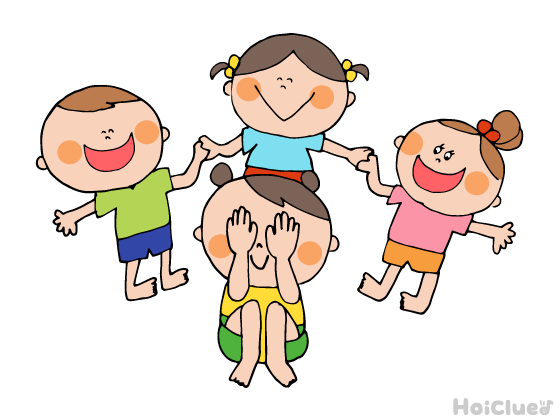 〈保護者の方と保育園との関わりや交流〉はいどちらでもないいいえ問21　園からのおたよりやその他の方法で日々のお子さんの様子を知ることができますか19名1名1名問２２　健康診断・歯科検診の結果について、園から伝えられていますか22名0名0名問23園や家庭でのお子さんの様子について、日常的に保育士と意見交換がなされていますか18名2名1名問24　日常的な情報交換に加え、相談や個人面談の機会が設けられていますか20名2名0名問25　保護者の方からの相談や意見に対し職員は誠意をもって対応していると思いますか20名2名0名問26　困ったことや気になることがあった時に、保育園に気軽に尋ねたり相談することができますか21名1名0名問27　保護者が参加しやすいように行事日程が配慮されていますか20名2名0名問28　園の行事を通して地域住民との交流を図っていることを知っていますか14名4名4名〈要望・意見等への対応〉はいどちらでもないいいえ問29　保護者の要望・意見をもとに、改善が行われていると思いますか18名3名1名・図画工作にじっくりと取り組めていて達成感がある作品が多いことに感動しています。・保育園で学んできたことを家で楽しそうに話してくれ良い刺激になっていると感じます。・課業などで様々な学び・体験の場が与えられていて、保育園に行って良かったと思う事が多いです。・今年はコロナ禍も明け、たくさんの行事を行って下さっていて、子ども達も楽しそうです。外に出る機会が増え、子ども達も色々　な体験が出来ているので、ありがたいです。当日、写真が飾ってあるのも楽しく見ています。・保育園に毎日楽しく通えていて親としても安心して預けられます。・朝早くから遅い時間まで預かっていただき感謝しています。・先生方が丁寧な対応をして下さるので毎日安心して預けられ感謝しております。・連絡ノートでも送迎時でも子どもの様子や体調の変化に気付いて教えていただけ大変ありがたいです。　保育参加では一組に限定していただけるのでお話もできとても有意義です。お友だちも話しかけてくれるので、日頃から周り　　　　　　の人によく気付くことができる関係なんだろうなと思い、先生方の細やかな声かけに感謝です。・毎日、丁寧に保育していただき子ども達はのびのびと育っています。保育園に行きたくないと言う子はいません。・一人ひとりの個性を大切に丁寧に向き合ってくれてありがとうございます。毎日楽しく登園しています。家ではできないことも　園では「できた。」ということが多く成長を実感しています。・園のご飯がおいしいようで家に帰るとか必ずご飯の話しをしてくれます。レシピをいただけるのはとても嬉しいです。・乳児の部屋が変わりとてもよかったと思います。０歳児にとっては、お兄さんお姉さんがいつでも見える場所にいていい刺激　　になっていると感じています。たくさんのあたたかいお言葉を頂きとても嬉しく思います。子ども達が経験したことを楽しそうに話をしてくれている事が伺え保育園での生活が子ども達にとってよい刺激になっているようで安心しました。今後も子ども達の声を保護者の皆様と共有し共に日々の育児を楽しんでいけたらと思っています。又、お忙しい中、保育参加や幼児の課業への取り組み、園外保育のお弁当の準備とご理解ご協力いただき感謝致します。